BHARATHIAR UNIVERSITY : COIMBATORE – 641046.SCHOOL OF DISTANCE EDUCATION – OCTOBER 2023PRACTICAL AND VIVA VOCE EXAMINATION SCHEDULEVenue: KAMBAN COLLEGE OF ARTS AND SCIENCE, Palladam – Pollachi Main Road, Sulthanpet, Sulur Taluk, Coimbatore-641669.(The students who wrote the examinations for the courses noted against in Avinasi, Tiruppur can do the Practical in Kamban College Of Arts and Science, Sulthanpet.)Course: BCACourse: B.Sc (IT) Course: B.Sc (CS) Course: B.Com (CA)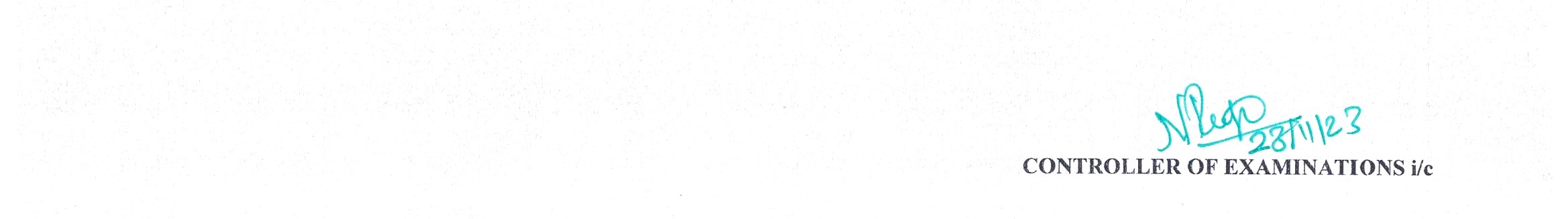 Date and TimeSem./YearTitle of the SubjectRegister Numbers 02.12.2310.00 AMto1.00 PMIIProgramming in C++(23P)21BCA1113,21BCA1121,21BCA1125,21BCA1159,21BCA1256,21BCA149302.12.232.00 PMto5.00 PMIIIProgramming  Lab in VB     (33P)07BCA1920,18BCA0029,20BCA1147,20BCA2005Date and TimeSem./YearTitle of the SubjectRegister Numbers of Candidates02.12.2310.00 AMto1.00 PMIIProgramming in C++(23P)20BIT1041,21BIT1002,21BIT1007,21BIT1032,21BIT1039,21BIT1044,21BIT1055,21BIT108602.12.232.00 PMto5.00 PMIIIProgramming Lab in VB (33P)12BIT2514,16BIT2608,18BIT1028,20BIT1041,20BIT1051Date and TimeSem./ YearTitle of the SubjectRegister Numbers of Candidates01.12.2310.00 AMto1.00 PMIIProgramming in C++(23P)17BCS2316,10BCS1103,19BCS1152,20BCS1089,20BCS1093,20BCS1118,20BCS2035,21BCS1010,21BCS1030,21BCS1049,21BCS1073,21BCS1109,21BCS1115,21BCS1116,21BCS1120,21BCS1157,21BCS1158,21BCS1159,21BCS1171,21BCS1183,21BCS123801.12.232.00 PMto5.00 PMIIIProgramming Lab in VB (33P)10BCS1103,10BCS2510, 17BCS2316,19BCS1152,20BCS1077,20BCS1084,20BCS1089,20BCS1093,20BCS1106,20BCS1118,20BCS1119,20BCS2035,20BCS2305,20BCS2309Date and TimeSem./YearTitle of the SubjectRegister Numbers of Candidates01.12.2310.00 AMto1.00 PMIComputer Application Practical - I(13P)18BCC1008, 20BCC1045,20BCC1062, 20BCC1157,  20BCC1192, 20BCC1204,20BCC1214,21BCC117301.12.232.00 PMto5.00 PMIIComputer Application Practical - II(23P)20BCC1045, 20BCC1061, 20BCC1062, 20BCC1157, 20BCC1167, 20BCC1192, 20BCC1204, 20BCC1214, 21BCC1020, 21BCC1021, 21BCC1057, 21BCC1125,21BCC1126, 21BCC1133, 21BCC1160, 21BCC1163, 21BCC1173, 21BCC1189, 21BCC1199, 21BCC1222, 21BCC1231, 21BCC1232, 21BCC1247, 21BCC1283, 21BCC1313,02.12.2310.00 AMto1.00 PMIIIComputer Application Practical - III(33P)18BCC0048, 19BCC1037, 19BCC3006, 20BCC1045, 20BCC1061, 20BCC1062, 20BCC1087, 20BCC114120BCC1143, 20BCC1157, 20BCC1167, 20BCC1191,20BCC1192,20BCC1204, 20BCC1214, 20BCC2316, 